Allegato A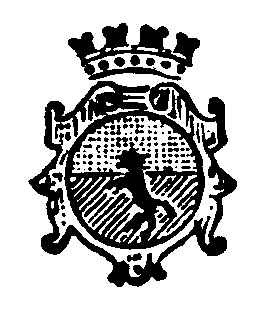 COMUNE DI CANTALUPACittà Metropolitana di   TorinoC.A.P. 10060 - CANTALUPA  - Via Chiesa n. 43 - C.F. 01689900015tecnico@comune.cantalupa.to.it – protocollo@pec.comune.cantalupa.to.itISTANZA DI MANIFESTAZIONE DI INTERESSESpett.le Comune di Cantalupa OGGETTO: AVVISO PUBBLICO MANIFESTAZIONE DI INTERESSE PER  PROCEDURA NEGOZIATA SOTTOSOGLIA AI SENSI DELL’ART. . 2 LETT. B) DEL D. LGS. 50/2016 PER L’AFFIDAMENTO DEI LAVORI REALIZZAZIONE DEI LAVORI DI CONVOGLIAMENTO ACQUE IN VIA COASSOLI  IMPORTO COMPLESSIVO DEI LAVORI PARI A € 96.640,83 DI CUI EURO 3.954,69 PER ONERI SULLA SICUREZZA ON SOGGETTI A RIBASSO  (IVA ESCLUSA) [CODICE CIG: 7572125B37Il sottoscritto ……...………………………………………………………………………………………………………. nato il …………………… a …………..………………… residente nel Comune di ………………………… (….) Stato ……….......…………….. Via/Piazza ………….......................................................……………… n. ……. in qualità di…………………………………....………………………….. della Ditta (impresa esecutrice di lavori pubblici) …....................................……………………..………. avente sede legale in ………………………… nel Comune di ………………….....………. (…..) Via/Piazza …………………………………..........……… n....…. e-mail ......................................................................... - PEC: ………………………………………………………. telefono n. ……………………..................……… Codice Fiscale ………………..................……………………… Partita IVA n. …………………………….....……………. CHIEDEdi ammettere alla procedura la Ditta sopra generalizzata, in forma singola, in qualità di: impresa individuale  società commerciale in qualità di............................................................................ 6 società cooperativa di produzione e lavoro  consorzio fra società cooperative di produzione e lavoro  consorzio fra imprese artigiane  consorzio stabile  raggruppamento temporaneo di imprese costituito/da costituire:impresa capogruppo (denominazione, sede, ragione sociale, la forma giuridica) .............................. .....................................................................................................................................................imprese mandanti: ............................................................................................................................... ..................................................................................................................................................... gruppo europeo di interesse economico (GEIE) altro..............................................................e, a tal fine, ai sensi del d.P.R. n. 445/2000 e consapevole del fatto che, in caso di dichiarazione mendace, verranno applicate nei propri riguardi, ai sensi dell'art. 76 del d.P.R. n. 445/2000, le sanzioni previste dal codice penale e dalle leggi speciali in materia di falsità negli atti, oltre alle conseguenze amministrative previste dal vigente ordinamento per le procedure relative agli appalti di esecuzione dei lavori pubbliciDICHIARAposto che la Ditta concorrente rappresentata dal/dalla sottoscritto/a, intende qualificarsi alla procedura in oggetto secondo quanto in precedenza indicato, ed assumendosi in proprio tutte le lavorazioni in appalto, di ritenersi qualificata per la partecipazione alla gara sulla base dei requisiti di capacità economico-finanziaria e tecnico-professionale prescritti dalla stazione appaltante nell’avviso di manifestazione d’interesse prot. _____________ai sensi dell’art. 83 del D.Lgs. 50/2016, i quali sono posseduti:DEL TUTTO in proprio, mediante il possesso:di idonea Attestazione SOA, in corso di validità, che dimostra la qualifica ad assumere le lavorazioni in appalto ascrivibili alla categoria di lavori ....................... dei requisiti economico-finanziari e tecnico-professionali.IN PARTE in proprio mediante il possesso dei requisiti economico-finanziari e tecnico-professionali ed IN PARTE mediante procedura di avvalimento attivata ai sensi dell’art. 89 del D.Lgs. n. 50/2016 e dell’art. 88 del d.P.R. n. 207/10, e, quindi, mediante i requisiti posseduti dall’impresa ausiliaria .......................................................................................;DEL TUTTO mediante procedura di avvalimento attivata ai sensi dell’art. 89 del D.Lgs. n. 50/2016 e dell’art. 88 del d.P.R. n. 207/10 e, quindi, mediante i requisiti economico-finanziari e tecnico-professionali posseduti dall’impresa ausiliaria che qualifica interamente il concorrente mediante il possessodi idonea Attestazione SOA, in corso di validità, che dimostra la qualifica ad assumere le lavorazioni in appalto ascrivibili alla categoria di lavoro...........................;dei requisiti economico-finanziaria e tecnico-professionale.Altre indicazioni eventuali: ......................................................................................................................... (qualora partecipi come consorzio stabile, di imprese artigiane, di cooperative) di concorrere per le seguenti ditte consorziate (indicare denominazione, sede legale e partita IVA di ogni Ditta):Impresa ...................................., lavoro ............................................................................., ........ %Impresa ...................................., lavoro ............................................................................., …..... %Impresa ...................................., lavoro ............................................................................., …..... %Impresa ...................................., lavoro ............................................................................., …..... % (nel caso di associazione o consorzio o GEIE non ancora costituiti): che, in caso di aggiudicazione, prima della stipula del contratto sarà conferito mandato speciale con rappresentanza all’impresa ...................................................................................................................…in qualità di capogruppo e precisa che le parti del lavoro e la quota percentuale del lavoro stesso che la capogruppo e la/e mandante/i andranno ad eseguire sono: (specificare il nome dell’impresa, il lavoro che andrà ad espletare e la quota dello stesso) Impresa ...................................., lavoro ............................................................................., …..... %Impresa ...................................., lavoro ............................................................................., …..... %Impresa ...................................., lavoro ............................................................................., …..... %Impresa ...................................., lavoro ............................................................................., …..... %(nel caso di associazione o consorzio o GEIE già costituiti): che i soggetti che costituiscono il raggruppamento/consorzio/GEIE parteciperanno allo stesso ed eseguiranno i lavori nella percentuale corrispondente alle seguenti quote ed a tal fine si allega l’atto con cui è stato conferito mandato speciale con rappresentanza: Impresa ...................................., lavoro ............................................................................., …..... %Impresa ...................................., lavoro ............................................................................., …..... %Impresa ...................................., lavoro ............................................................................., …..... %Impresa ...................................., lavoro ............................................................................., …..... %(eventuale nel caso siano previsti dei lavori da subappaltare) che i lavori di .......................... …............................ verranno: eseguiti in proprio;subappaltati in parte/per intero alla ditta ......................................... in caso di aggiudicazione.DICHIARA ALTRESÌdi accettare, senza condizione o riserva alcuna, tutte le norme e disposizioni contenute nella documentazione della procedura e nei relativi allegati.A corredo della presente domanda, unisce autocertificazione attestante il possesso dei requisiti di partecipazione richiesti per partecipare alla procedura.Alla presente istanza si allega:copia fotostatica non autenticata di un documento di identità del sottoscrittore, in corso di validità, ai sensi del d.P.R. n. 445/2000;(in caso di dichiarazione sostitutiva sottoscritta da un procuratore del legale rappresentante dell'impresa), la procura notarile, in originale o in copia autenticata, ai sensi del d.P.R. n. 445/2000;(in caso di associazione o consorzio o GEIE già costituiti), l’atto con cui è stato conferito mandato speciale con rappresentanza.Luogo e data …………………………, lì ....../....../............Timbro Ditta e firma del richiedente.......................................................................